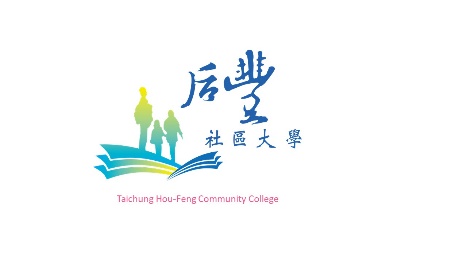 社團名稱社團名稱姓名身份證字號聯絡電話地址/E-MAIL指導老師申請人123456789101112131415社團名稱社團名稱姓名身份證字號聯絡電話地址/E-MAIL1617181920212223242526272829303132